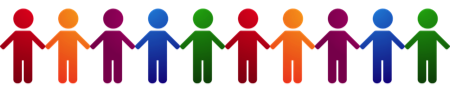 Text to Talk: Connecting Schools and FamiliesPets StudyInitial Text:Text 1:Hello families! We are starting our Pets Study. We will be learning and reading books about pets and how to care for them.Swimmy 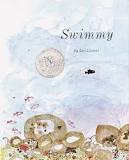 Text 1: Our new words are eel, seaweed, swift, gulp. Explain the words to your child. Click https://sites.temple.edu/texttotalk/swim/ for definitions and pictures.Text 2: Ask your child to run swiftly. Ask your child to wiggle like an eel trapped in seaweed or gulp like a fish. Story of Ferdinand Text 1: Our new words are bull, pasture, fierce, and matador. Help your child learn the words. Click https://sites.temple.edu/texttotalk/story-of-ferdinand/ to see definitions. Text 2: Ask your child where cows and bulls eat food (in a pasture). Ask your child how a matador might fight a fierce bull. The Stray Dog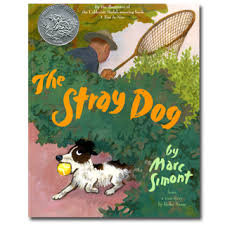 Text 1: Our new words are picnic, scruffy, collar, leash. Help your child learn the words. Click https://sites.temple.edu/texttotalk/stray-dog/ to see pictures. Text 2: Ask your child what they would pack for a picnic. Look for a scruffy dog or cat in the neighborhood, or a dog or cat with a collar or leash. Charlie Anderson Text 1:Our new words are woods, disappear, rattle, worried.  Help your child learn the words.  Click https://sites.temple.edu/texttotalk/charlie/ to see pictures. Text 2: Ask your child what they think they would see if they went into the woods (plants or animals). Ask your child what makes them worried. Pet Show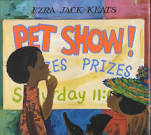 Text 1: Our new words are chase, parrot, canary, whiskers. Help your child learn the words. Click https://sites.temple.edu/texttotalk/pet-show/ for pictures. Text 2: Ask your child what animals have whiskers. Ask your child what pet he or she would like to have, a canary or parrot. 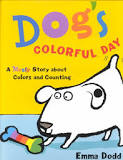 Dog’s Colorful Day Text 1. Our new words are jam, spot, stain, splatter. Help your child learn the words. Click https://sites.temple.edu/texttotalk/dog/ to see pictures.Text 2: Ask your child what jam tastes like, or eat some together. See if you can find a spots, splatters, or stains somewhere to examine.The King’s TasterText 1: Our new words are platter, herb, whisked, venison. Help your child learn the words. Click https://sites.temple.edu/texttotalk/king for pictures. Text 2: Ask your child what is put on a platter (food). Ask him or her to tell you what an herb and venison is. Practice whisking.  Mouse Mess 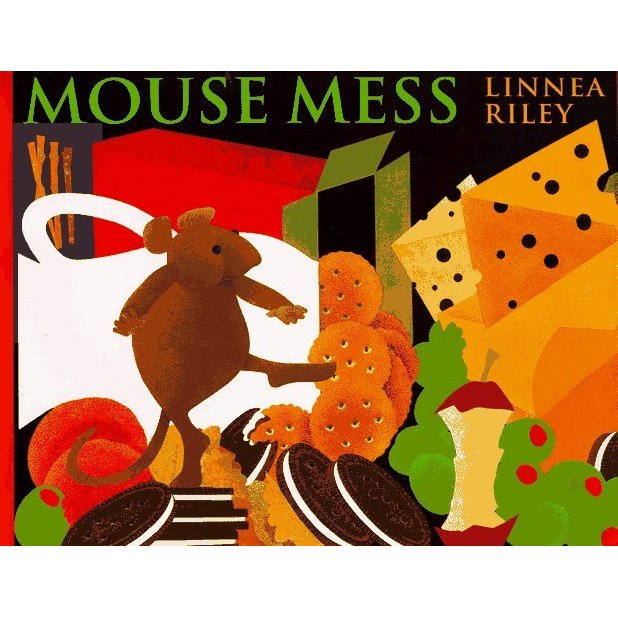 Text 1: Our new words are castle, olives, smear, soak. Help your child learn the words. Click https://sites.temple.edu/texttotalk/mouse for pictures. Text 2: Ask your child who lives in a castle. Eat olives together. Practice smearing butter on bread or soaking a sponge in water. What do you do with a tail like this? / Seven Blind Mice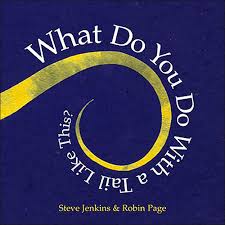 Text 1: Our new words are characteristic, tail, pillar, cliff, spear. Help your child learn the words. Click https://sites.temple.edu/texttotalk/tail for pictures. 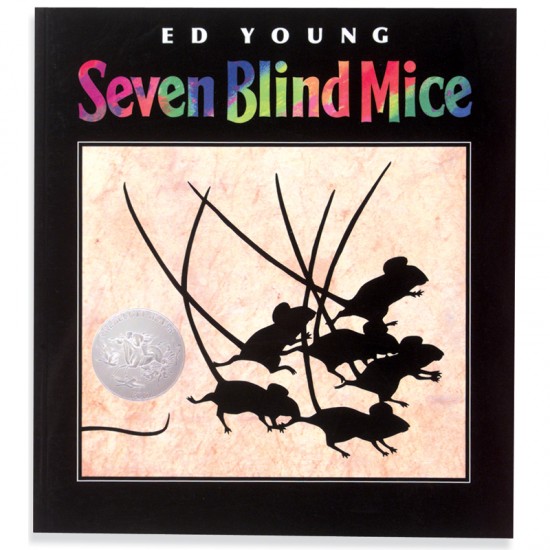 Text 2: Ask your child to tell you the characteristics of a mouse. Look for an example of a pillar or cliff in your neighborhood. 